GUIA DE  SEMANA SANTAPRIMEROS MEDIOSUNIDAD: SEMANA SANTA.OBJETIVO: “ DESCUBRIR EN LA PERSONA DE JESUS AL UNICO Y VERDADERO SALVADOR DEL MUNDO ”.- ACTIVIDAD: Confección de la línea de tiempo y los colores litúrgico.1.- Se continúa en la confección de la línea de tiempo por día.2.- Se escribe sobre el tema y se van pegando las imágenes.3.- En la parte de arriba se pega la imagen y en la parte de abajo se escribe.4.- En el medio de la hoja va el color litúrgico.   a).- Miércoles de ceniza la franja es de color morado.   b).- Cuaresma de color morado.   c).- Domingo de Ramos de color rojo.   d).- Jueves Santo son dos hojas de color blanco   e).- Viernes Santo de color rojo.-   f).- Domingo de Resurrección de color blanco.5.- Toda la actividad se realiza en el cuaderno.6.- Evaluación Parcial 7.- puntaje : 38 puntos.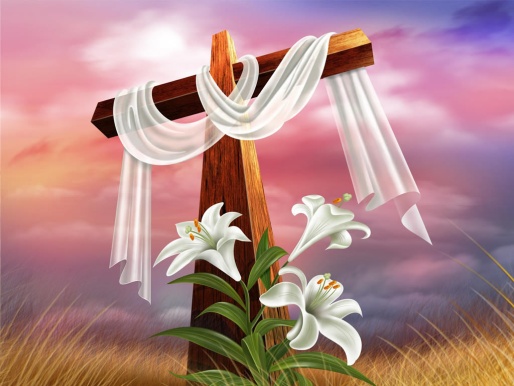 SEMANA SANTAUNIDAD: SEMANA SANTAOBJETIVO: Descubrir en la persona de  Jesús al Único y verdadero Salvador   del     mundo.MIERCOLES DE CENIZA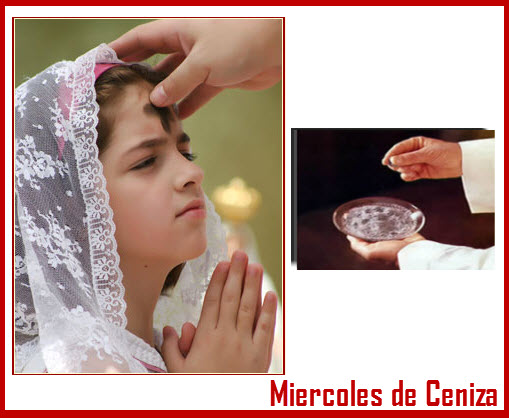 El primer día de cuaresma se llama miércoles de ceniza.-En este día la Iglesia  pone  en la  cabeza  de  los  fieles  la sagrada ceniza, que nos recuerda que somos compuestos de polvo y a polvo hemos de reducirnos con la muerte.-En este dia nos recuerdan:_ que somos personas tentadas.-_ que somos personas débiles.-_ que somos personas pecadoras.-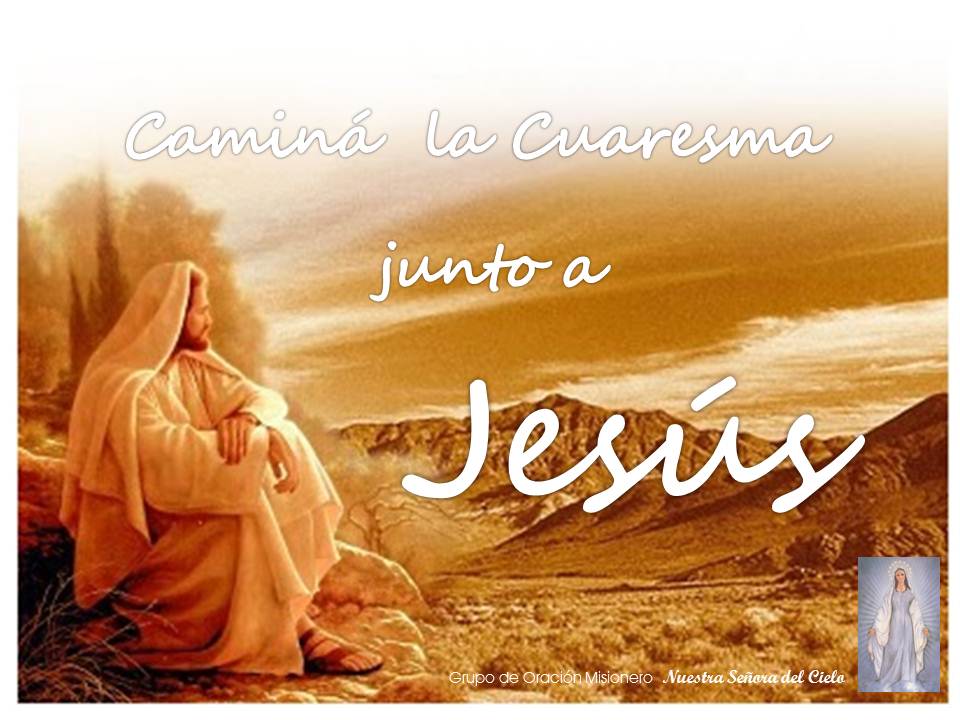 CUARESMALa Cuaresma es un tiempo de ayuno y penitencia, instituido por la Iglesia por tradición apostólica.- El tiempo de Cuaresma va desde el Miércoles de Ceniza hasta el Jueves Santo de la Misa de la cena del Señor.-Este tiempo está ordenado a la preparación de la celebración de la Pascua.-La Cuaresma es el tiempo más oportuno para:_ Celebraciones comunitarias de la penitencia.-_ Celebración de la palabra, con el tema del bautismo y la penitencia.-La Cuaresma ha sido instituida para el siguiente fin:_ Para darnos a entender la obligación que debemos hacer penitencia._ Para imitar de alguna manera el ayuno que hizo Jesús  en  el desierto._ Para prepararnos a celebrar la Pascua de Resurrección.-ACTIVIDADBuscar las tres tentaciones que sufrió Jesús en el desierto y anótelas.-  lc. 4,1- 13.-DOMINGO DE RAMOSEn este día celebramos la entrada triunfal de Jesús a Jerusalén,  donde es proclamado “ el Mesías ”.- en todas las Iglesias se hace una  procesión con ramos benditos que recuerdan a la multitud que aclamaba al Mesías diciendo: “ Bendito es el que viene en el Nombre del Señor ”                           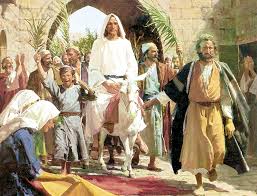 “ Hossana al rey de Israel ”.-Con  el  domingo   de   ramos   se  da  comienzo  a   la  Semana  Santa  y los cristianos nos  disponemos  a  acompañar  a   Jesús   en  su   dolor,   para acompañarlo en la gloria de su resurrección.-JUEVES SANTO
El día Jueves Santo se recuerda   la Institución de  la Eucaristía.-  es el sacramento del cuerpo y sangre  de nuestro Señor Jesucristo que es el alimento para nuestra alma.-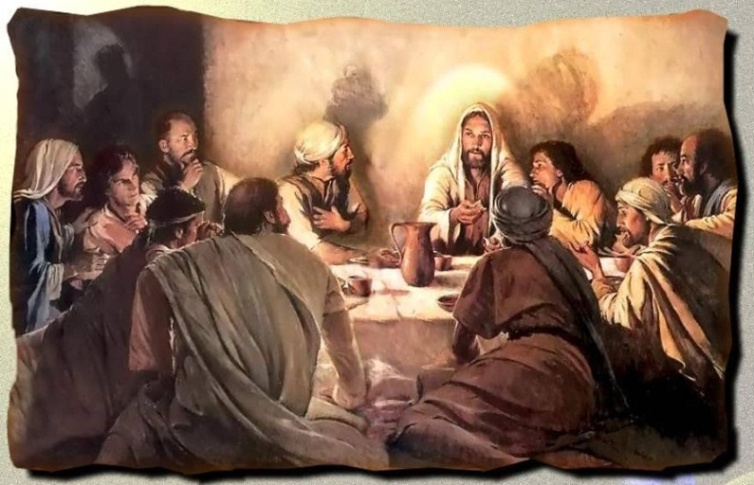 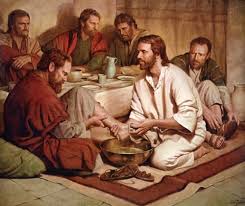 En la última cena Jesús tomó el pan y dijo:   “ este es mi cuerpo ”,  tomó el cáliz y dijo: “ este es el cáliz de mi sangre ”,   sangre que será  derramada por vosotros.-Jesús en este día lava los pies a sus discípulos, demostrando un gesto de humildad y les dice: “ yo vine a servir y no a ser servido ”.-Jesús en este día nos entrega el nuevo mandamiento: “ que se amen unos a otros como yo los he amado ”.-Este día es llamado “día del amor fraterno ”. VIERNES SANTOEl día Viernes Santo recordamos que Jesús se entregó a la muerte por salvar al género humano, es decir el día que Jesús realizó   la obra de “ Nuestra Redención ”.-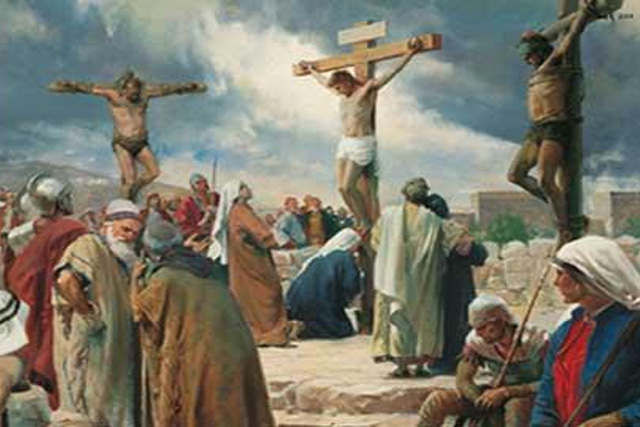 Este misterio consiste en que Jesús, Hijo de Dios,  se  entrega  a  la muerte por salvarnos del pecado.- Jesús con  su  pasión  y  muerte nos dio el perdón de nuestros pecados, el don de gracia divina y el derecho al cielo.-Jesús desde la cruz nos manifestó todo su amor perdonando a sus propios enemigos.-ACTIVIDAD1.- Buscar las siete frases que dijo Jesús en la cruz.-2.- Dibuje una cruz y dentro de la cruz van escrita las frase.-lc. 23,34. Lc. 23-43.- lc.23,46. Jn.19,26 – 27. Jn.19,28.- mt. 27,46. Jn. 19,30-DOMINGO DE RESURRECCIÓNJesús  a los tres días de su pasión y muerte, resucitó triunfante y glorioso para no morir jamás.-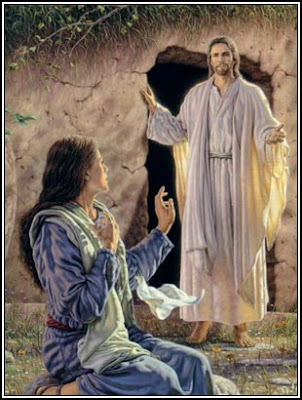 El misterio de la pasión, muerte y resurrección de Jesucristo se llama “Misterio Pascual ”Este misterio consiste en que Jesús, el Hijo de Dios por salvarnos del pecado se entregó a la muerte y Dios Padre lo resucitó al tercer día de entre los muertos.-La resurrección de Jesús significa que así como Cristo murió y resucitó, también todos vivan y mueran creyendo en Él, no morirán para siempre, sino que Dios lo resucitará en el último día.La liturgia de este tiempo representa a Cristo resucitado a través del “Cirio Pascual”.- Toda la liturgia gira en torno a este cirio que nos recuerda a aquel que un día dijo : “ Yo soy la luz del mundo”.GUIA DE TRABAJO Nº 1. PRIMEROS MEDIOS.PRIMERA UNIDAD: “LLAMADOS A VIVIR PARA SIEMPRE” OBJETIVO: Descubrir la necesidad de salvación.PUNTAJE TOTAL: 30                         PUNTAJE OBTENIDO:_______   NOTA: ______ NOMBRE: __________________________________CURSO: _______ACTIVIDADINSTRUCCIONES: Las alumnas trabajan con el libro de religión pág.16, 17, 18, 19,20. A.- La felicidad. (pag.16) ( 2 ptos)B.- La experiencia de salvación.( pág. 16 ) ( 2 ptos)C.- La salvación de la muerte. (pág. 17) 2ptos)D.- Desarrollar la actividad nº 7.  De la pág. 18 (2 ptos)E.- La muerte de Jesús. (2 ptos )1.- las alumnas leen en forma individual cada lectura mencionada y luego escriben seis ideas principales del texto.( 10 ptos)2.- Escriben reflexión de cada uno de ellos. ( 5 ptos)3.- Escriben textualmente los textos bíblicos de las páginas mencionadas.4.- Escriben la reflexión de cada uno de ellos. Recuerde que la reflexión  es la enseñanza que nos deja la lectura.  (5 ptos)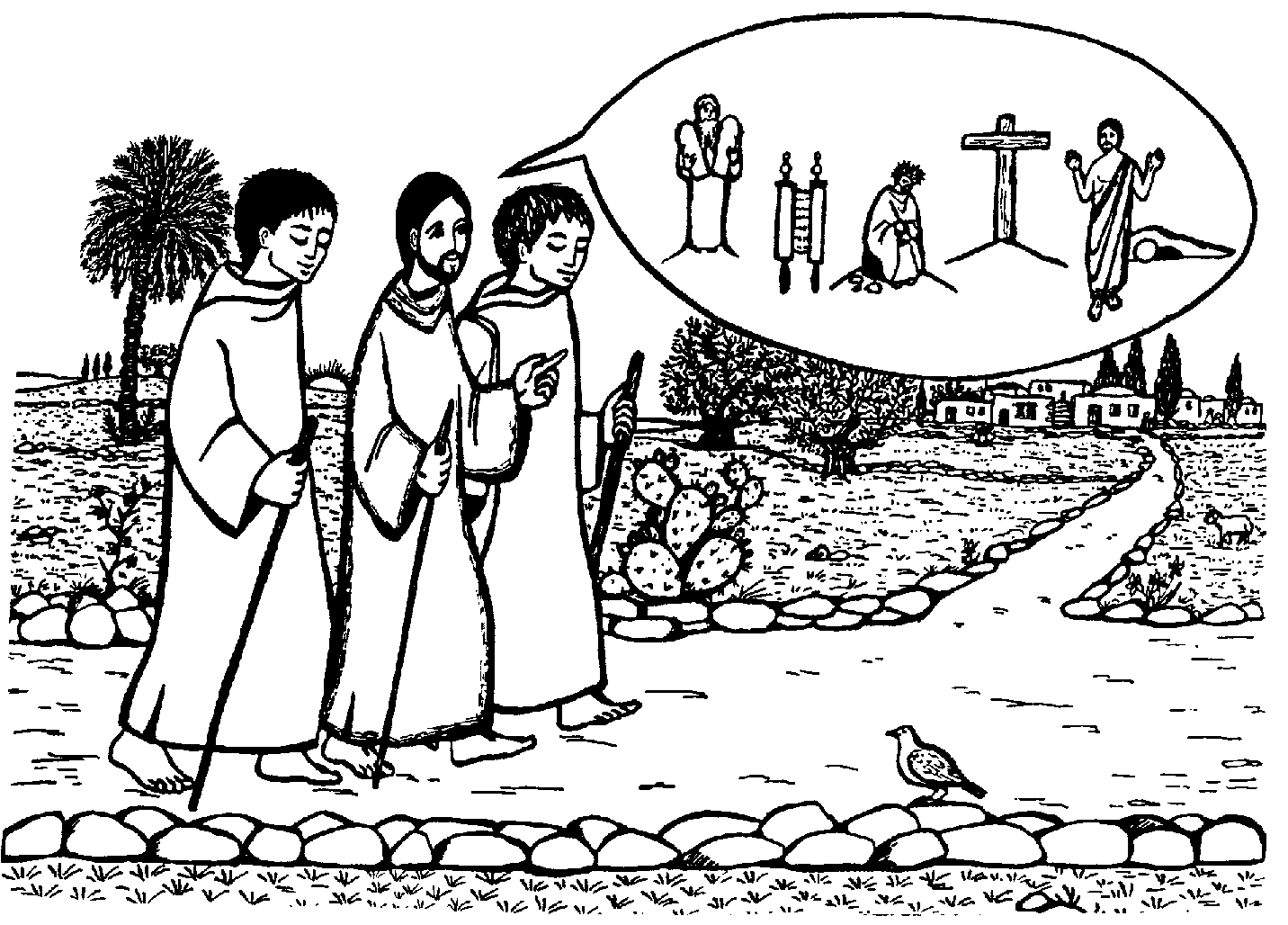 GUIA DE TRABAJO Nº 2 PRIMEROS MEDIOS.UNIDAD : “ LLAMADOS A VIVIR PARA SIEMPRE ” OBJETIVO: Descubrir los testimonios de los apóstoles sobre la resurrección de Jesús.PUNTAJE TOTAL:  25.              PUNTAJE OBTENIDO:________ NOTA :_______NOMBRE : _______________________________________ CURSO :_______ACTIVIDADINSTRUCCIONES:Las alumnas trabajan con la Biblia, leen el texto Bíblico. Lc. 24, 36 – 44. Y luego contestan en el cuaderno las siguientes preguntas referentes a lo leído. (9 ptos.)1.- En ese momento ¿Cómo se encontraban los apóstoles?2.- ¿Cuál fue el saludo de Jesús?3.- ¿Qué sintieron los apóstoles al escuchar a Jesús? ¿y qué se  imaginaban ellos?4.- ¿Qué les dijo Jesús?5.- ¿Qué les mostró Jesús para qué creyeran?6.- ¿Qué más les pide Jesús?7.- Después que se resistían en creer y de su alegría. ¿Qué les dice Jesús?8.- Los apóstoles ¿qué le dan de comer a Jesús?